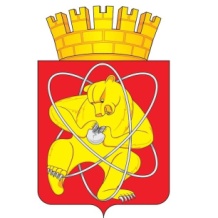 Муниципальное образование «Закрытое административно – территориальное образование Железногорск, Красноярского края»ГЛАВА ЗАТО г. ЖЕЛЕЗНОГОРСК ПОСТАНОВЛЕНИЕ11 июля 2016                                   г. Железногорск                                        	16О назначении публичных слушаний по проекту о внесении изменений в решение Совета депутатов ЗАТО г. Железногорск от 05.07.2012 № 26-152Р «Об утверждении Правил землепользования и застройки ЗАТО Железногорск»	На основании протеста прокуратуры ЗАТО г. Железногорск от 15.01.2015 № 7/3-03-2015, постановлений Совета депутатов ЗАТО г.Железногорск от 24.02.2015 № 54-206П и от 26.05.2016 № 8-38П, учитывая решение Железногорского городского суда от 03.02.2014 по делу №2-63/2014, в связи с поступившими предложениями (служебная записка от Управления градостроительства Администрации ЗАТО г. Железногорск от 25.04.2016 № 14-1/48), в соответствии со статьей 33 Градостроительного кодекса Российской Федерации, со статьей 28 Федерального закона от  06.10.2003 № 131-ФЗ «Об общих принципах организации местного самоуправления в Российской Федерации», Правилами землепользования и застройки ЗАТО Железногорск, утвержденными решением Совета депутатов ЗАТО г.Железногорск от 05.07.2012 № 26-152Р, руководствуясь статьей 18 Устава ЗАТО г.Железногорск, на основании заключения от 25.04.2016 № 14-1/49 Управления градостроительства ЗАТО г.Железногорск о соответствии предложений требованиям законодательства в области градостроительной деятельности, заключения Комиссии по подготовке Правил землепользования и застройки ЗАТО Железногорск от 23.06.2016, Постановления Администрации ЗАТО г. Железногорск от 04.07.2016 № 1146 «О подготовке проекта решения о внесении изменений в решение Совета депутатов ЗАТО г. Железногорск от 05.07.2012 № 26-152Р «Об утверждении Правил землепользования и застройки ЗАТО Железногорск»:ПОСТАНОВЛЯЮ:1. Назначить и провести публичные слушания по проекту о внесении изменений в решение Совета депутатов ЗАТО г. Железногорск от 05.07.2012 № 26-152Р «Об утверждении Правил землепользования и застройки ЗАТО Железногорск» 17.08.2016 в 14-30 в помещении большого зала заседаний (4 этаж) Администрации ЗАТО г.Железногорск по ул.22 партсъезда, 21.2. Опубликовать настоящее постановление в газете «Город и горожане», а так же разместить в сети «Интернет» на официальном сайте муниципального образования «Закрытое административно-территориальное образование Железногорск Красноярского края» (www.admk26.ru).3. Контроль над исполнением настоящего постановления оставляю за собой.4. Настоящее постановление вступает в силу после его официального опубликования.Глава ЗАТО г. Железногорск                               	                               В.В. Медведев